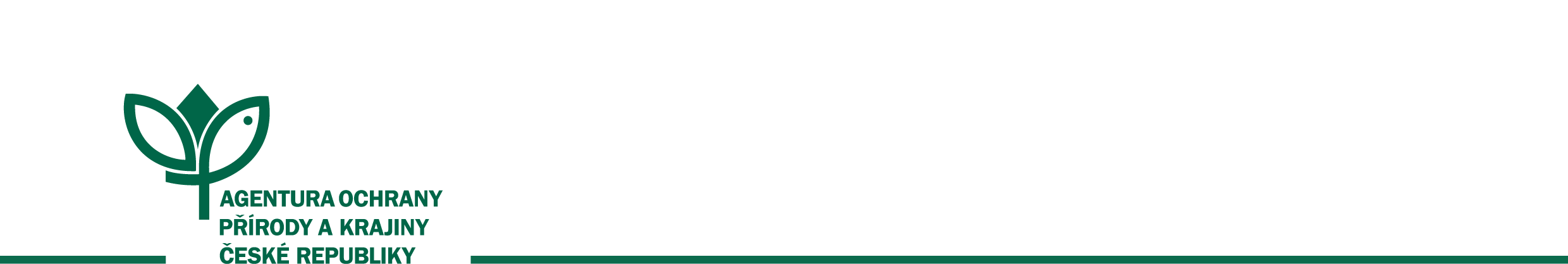 Dodatek č. 1ke smlouvě o zajištění provozu informačního střediska pro chráněnou krajinnou oblast Křivoklátsko – Informační středisko CHKO Křivoklátsko – Křivoklát                     č. 16098/SOVV/17 ze dne 6. 12. 2017 (dále jen „Smlouva“)Smluvní strany Česká republika - 	Agentura ochrany přírody a krajiny České republikySídlo: 				Kaplanova 1931/1, 148 00 Praha 11 - Chodov  IČO: 				629 335 91 	za kterou jedná:    		RNDr. František Pelc, ředitelBankovní spojení: 		XXXXX (dále jen „AOPK ČR“)aKřivoklátsko,o.p.s.	se sídlem:			nám. Svatopluka Čecha 82, 270 23 KřivoklátIČ:					26150379Neplátce DPH.Zastoupená:			Jiřinou Proškovou, ředitelkouBankovní spojení:		XXXXXZapsána v rejstříku obecně prospěšných společností, vedeného Městským soudem v Praze oddíl O, vložka 161(dále jen „Křivoklátsko,o.p.s.“) Vzhledem k tomu, žeMinisterstvo životního prostředí publikovalo aktuální náklady obvyklých opatření MŽP 2023 k 16. 2. 2023, které jsou veřejně dostupné na https://www.mzp.cz/cz/naklady_obvyklych_opatreni_2023 a na základě aktuálního vývoje inflace v ČR; Aktuální verze „Jednotného architektonického konceptu „Dům přírody“, manuálu pro navrhování návštěvnických středisek (XXXXX  2014, 2019) je veřejně dostupná na webových stránkách AOPK ČR: https://www.dumprirody.cz/o-domech-prirody/o-programu-dum-prirody/;se smluvní strany dohodly na uzavření tohoto dodatku č. 1 ke Smlouvě (dále jen „Dodatek“).Čl. 4, odst. 4.1. Smlouvy o dílo se ruší a nahrazuje následujícím zněním:„AOPK ČR se zavazuje poskytnout Křivoklátsku, o.p.s. odměnu v následující výši:Rok 2023: 157 500,- Kč Provozovatel není plátcem DPH.V případě prodloužení účinnosti smlouvy podle čl. 3.2 smlouvy je výše odměny za dobu prodloužení stejná jako pro rok 2023, nedohodnou-li se smluvní strany jinak“Příloha č. 3 smlouvy se nahrazuje dokumentem tvořícím přílohou č. 1 tohoto Dodatku.Obě smluvní strany se dohodly, že v případě čerpání externí dotace na zajištění provozu z programu od vydání Rozhodnutí o poskytnutí dotace po dobu trvání dotace se pozastavují veškeré termíny plnění předmětu smlouvy (čl. 1) a s nimi související fakturace. Po tuto dobu si strany nebudou vzájemně účtovat sankce.Ostatní ustanovení Smlouvy zůstávají beze změny.  Křivoklátsko,o.p.s. bere na vědomí, že tento Dodatek může podléhat povinnosti jeho uveřejnění podle zákona č. 340/2015 Sb., o zvláštních podmínkách účinnosti některých smluv, uveřejňování těchto smluv a o registru smluv (dále jen „zákon o registru smluv“), zákona č. 134/2016 Sb., o zadávání veřejných zakázek, ve znění pozdějších předpisů a/nebo jeho zpřístupnění podle zákona č. 106/1999 Sb., o svobodném přístupu k informacím, ve znění pozdějších předpisů a tímto s uveřejněním či zpřístupněním podle výše uvedených právních předpisů souhlasí.Tento Dodatek nabývá platnosti dnem podpisu oprávněným zástupcem poslední smluvní strany.Tento Dodatek nabývá účinnosti dnem podpisu oprávněným zástupcem poslední smluvní strany. Podléhá-li však tento Dodatek povinnosti uveřejnění prostřednictvím registru smluv podle zákona o registru smluv, nenabude účinnosti dříve, než dnem jeho uveřejnění. Smluvní strany se budou vzájemně o nabytí účinnosti Dodatku neprodleně informovat. Dodatek je vyhotoven ve třech stejnopisech, z nichž každý má platnost originálu. Dva stejnopisy obdrží AOPK ČR, jeden stejnopis obdrží Křivoklátsko,o.p.s.Nedílnou součástí této smlouvy jsou následující přílohy:Kalkulace nákladů v roce 2023V Křivoklátě dne ___________			       		 V Praze dne _____________Příloha č. 1 Kalkulace nákladů v roce 2023 Jiřina Prošková, ředitelka Křivoklátsko,o.p.s.RNDr. František Pelc, ředitel AOPK ČRpočet hodinsazba za hodinucelkem počet hodinsazba za hodinucelkem Zajištění provozu informačního střediska leden-březen46281,1737 500 KčZajištění provozu informačního střediska 115486,58120 000 Kč